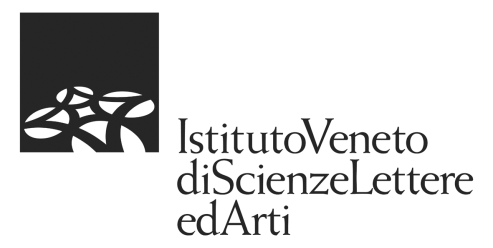 6-9 marzo 2013
Il “Commonwealth” veneziano tra il 1204 e la fine della Repubblica – identità e peculiarità 
The Venetian "Commonwealth" between 1204 and the end of the Republic - identity and specificitiesStrumenti e strategie di integrazioneEric Dulsterer
Abstract
During the early modern era, the commonwealth of Venice proved to be surprisingly durable, despite the often dramatic forces of change to which it was exposed. With a focus on the stato da mar, and particularly the Venetian nation in Istanbul, this paper will examine ways in which Venice attempted with some success to integrate marginalized groups on the periphery into the commonwealth, including slaves, banished people and Greek subjects.